  ΕΠΙΤΡΟΠΗ ΔΙΑΙΤΗΣΙΑΣΕΠΣ ΘΕΣΠΡΩΤΙΑΣΑΙΤΗΣΗ ΓΙΑ ΣΥΜΜΕΤΟΧΗ             ΣΤΗ ΣΧΟΛΗ ΔΙΑΙΤΗΣΙΑΣ 2024ΕΠΩΝΥΜΟ                                    :         ΟΝΟΜΑ                                          : ΟΝΟΜΑ ΠΑΤΕΡΑ                         : ΟΝΟΜΑ ΜΗΤΕΡΑΣ                      : ΗΜΕΡ/ΝΙΑ & ΕΤΟΣ ΓΕΝΝΗΣΗΣ : ΤΟΠΟΣ ΓΕΝΝΗΣΗΣ                      : ΑΡΙΘΜΟΣ ΤΑΥΤΟΤΗΤΑΣ            : ΓΡΑΜΜΑΤΙΚΕΣ ΓΝΩΣΕΙΣ           : ΞΕΝΕΣ ΓΛΩΣΣΕΣ                          : ΕΠΑΓΓΕΛΜΑ                                :    ΔΙΕΥΘΥΝΣΗ ΚΑΤΟΙΚΙΑΣ           :ΤΗΛΕΦΩΝΟ ΚΙΝΗΤΟ                  : ΤΗΛΕΦΩΝΟ ΚΑΤΟΙΚΙΑΣ            : ΤΗΛΕΦΩΝΟ ΕΡΓΑΣΙΑΣ               : E-MAIL                                                 :ΥΠΗΡΞΑ ΠΟΔΟΣΦΑΙΡΙΣΤΗΣ: (ΑΝ ΝΑΙ, ΟΜΑΔΕΣ) :      ΚΑΤΑΘΕΣΗ ΣΥΝΗΜΜΕΝΑ:ΦΩΤΟΤΥΠΙΑ ΑΣΤΥΝΟΜΙΚΗΣ ΤΑΥΤΟΤΗΤΑΣΒΕΒΑΙΩΣΗ ΣΠΟΥΔΩΝ ή ΑΠΟΛΥΤΗΡΙΟ ΛΥΚΕΙΟΥΧΡΗΜΑΤΙΚΟ ΠΑΡΑΒΟΛΟ ΔΕΚΑ  (10) ΕΥΡΩ                                                                                                                                                                                                                                                                                                                                                                                                                                                                                                                                                                                                             ΗΓΟΥΜΕΝΙΤΣΑ        /     /2024                                                                                                O/Η ΑΙΤΩN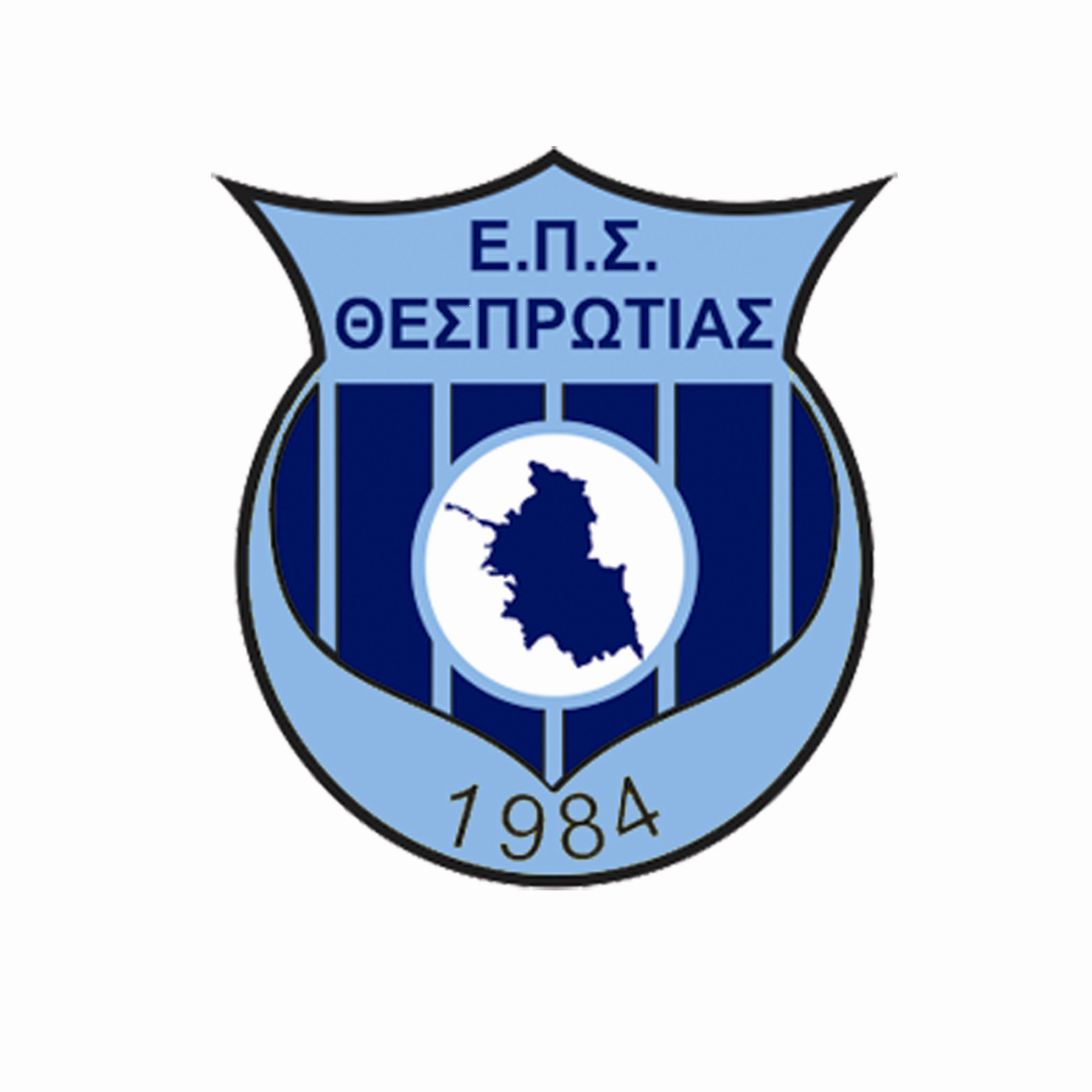 